Application Form(Note: Applicants are requested to send their applications along with CV, a write up of about 500 words on their area of research interest and a forwarding letter from the Department/College/Institution to trainprog@isid.org.in on or before  January 20, 2020). 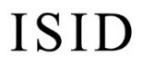 Institute for Studies in Industrial Development
4, Institutional Area, Vasant Kunj Phase II, New Delhi - 110070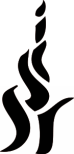 Orientation Programme in Social Science Research
for Research Scholars and Teachers belonging to SCs & STsOrientation Programme in Social Science Research
for Research Scholars and Teachers belonging to SCs & STsSponsored by Indian Council of Social Science Research (ICSSR), New Delhi
February 17-26, 2020Sponsored by Indian Council of Social Science Research (ICSSR), New Delhi
February 17-26, 2020Name of the Applicant 
Gender & Date of BirthSocial Category
SC/ST (specify)Email & MobileName of the State 
(you  belong to) Address for CommunicationCurrent Position/DesignationName of theUniversity/College/ InstituteAcademic QualificationsSubject/Discipline/Status of Research WorkHave you attended similar programme(s) earlier? 
If yes, give detailsI hereby declare that the above information given by me is true, complete and correct to the best of my knowledge and belief.Date:
Place:										SignatureI hereby declare that the above information given by me is true, complete and correct to the best of my knowledge and belief.Date:
Place:										Signature